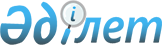 Об утверждении Правил формирования и работы с ведомственным банком данных кандидатов на службу в органы гражданской защиты
					
			Утративший силу
			
			
		
					Приказ Министра по чрезвычайным ситуациям Республики Казахстан от 20 сентября 2021 года № 461. Зарегистрирован в Министерстве юстиции Республики Казахстан 27 сентября 2021 года № 24516. Утратил силу приказом и.о. Министра по чрезвычайным ситуациям Республики Казахстан от 18 августа 2022 года № 33.
      Сноска. Утратил силу приказом и.о. Министра по чрезвычайным ситуациям РК от 18.08.2022 № 33 (вводится в действие с 11.09.2022).
      В соответствии с пунктами 5 и 6 статьи 7 Закона Республики Казахстан "О правоохранительной службе" ПРИКАЗЫВАЮ:
      1. Утвердить прилагаемые Правила формирования и работы с ведомственным банком данных кандидатов на службу в органы гражданской защиты.
      2. Департаменту кадровой политики Министерства по чрезвычайным ситуациям Республики Казахстан в установленном законодательством Республики Казахстан порядке обеспечить:
      1) государственную регистрацию настоящего приказа в Министерстве юстиции Республики Казахстан;
      2) размещение настоящего приказа на интернет-ресурсе Министерства по чрезвычайным ситуациям Республики Казахстан;
      3) в течение десяти рабочих дней после государственной регистрации настоящего приказа представление в Юридический департамент Министерства по чрезвычайным ситуациям Республики Казахстан сведений об исполнении мероприятий, предусмотренных подпунктами 1) и 2) настоящего пункта.
      3. Контроль за исполнением настоящего приказа возложить на курирующего вице-министра по чрезвычайным ситуациям Республики Казахстан и Департамент кадровой политики Министерства по чрезвычайным ситуациям Республики Казахстан.
      4. Настоящий приказ вводится в действие по истечении десяти календарных дней после дня его первого официального опубликования. Правила формирования и работы с ведомственным банком данных кандидатов на службу в органы гражданской защиты
      1. Настоящие Правила формирования и работы с ведомственным банком данных кандидатов на службу в органы гражданской защиты (далее – Правила) разработаны в соответствии с пунктами 5 и 6 статьи 7 Закона Республики Казахстан "О правоохранительной службе" (далее - Закон) и определяют порядок формирования и работы с ведомственным банком данных кандидатов на службу в органы гражданской защиты (далее - ОГЗ).
      Действие настоящих Правил распространяется в отношении кандидатов, претендующих на должности ОГЗ, которым присваиваются специальные звания "гражданской защиты" (далее - кандидаты).
      2. Ведомственный банк данных кандидатов на службу в ОГЗ (далее – Банк данных) формируется кадровыми службами ОГЗ в Министерстве по чрезвычайным ситуациям Республики Казахстан (далее - МЧС), Департаментах по чрезвычайным ситуациям областей, городов республиканского значения и столицы МЧС (далее - ДЧС) и Службах пожаротушения и аварийно-спасательных работ ДЧС МЧС, которые обеспечивают его полноту и достоверность.
      3. Банк данных формируется на бумажных и электронных носителях по форме, согласно приложению 1 к настоящим Правилам, и содержит сведения о кандидатах, предусмотренные пунктом 5 настоящих Правил с отражением их показателя конкурентоспособности, который утверждается Министром по чрезвычайным ситуациям Республики Казахстан (далее - Министр) или уполномоченным руководителем ОГЗ.
      Показатели конкурентоспособности кандидатов определяются Правилами и Методами определения профессиональных компетенций, ключевых показателей и расчета показателя конкурентоспособности в ОГЗ, утверждаемыми в соответствии с пунктом 2 статьи 7 Закона.
      4. Кадровыми службами ОГЗ Банк данных ежеквартально до 20 числа последнего месяца соответствующего квартала обновляется и утверждается лицами, предусмотренными пунктом 3 настоящих Правил и публикуется на интернет-ресурсах ОГЗ.
      Для опубликования на интернет-ресурсах ОГЗ сведений кандидатов, предусмотренных пунктом 5 настоящих Правил, кандидаты подписывают расписку о согласии на размещение информации о персональных данных кандидатов на интернет-ресурсе ОГЗ по форме, согласно приложению 2 к настоящим Правилам.
      5. В Банк данных заносятся следующие сведения о кандидатах:
      1) фамилия, имя, отчество (при наличии);
      2) дата рождения;
      3) имеющийся квалификационный класс/звание (при наличии);
      4) образование, научная степень (при наличии);
      5) стаж работы (при наличии);
      6) выслуга лет (при наличии выслуги лет в правоохранительных органах, специальных государственных органах, в Вооруженных Силах, других войсках и воинских формированиях);
      7) категория и наименование должности, на которую претендует кандидат;
      8) показатели конкурентоспособности;
      9) дата зачисления кандидата в Банк данных.
      В случае, если кандидат зачислен в Банк данных по решению конкурсной комиссии, принятому в соответствии с подпунктом 2) пункта 51 Правил проведения конкурса, стажировки, для лиц, впервые поступающих на службу в органы гражданской защиты, утвержденных приказом Министра от 24 августа 2021 года № 413 "Об утверждении Перечня должностей старшего и высшего начальствующего состава в органах гражданской защиты, замещаемых на конкурсной основе, Правил проведения конкурса и стажировки для лиц, впервые поступающих на службу в органы гражданской защиты" (зарегистрирован в Реестре государственной регистрации нормативных правовых актов № 24173) (далее – решение конкурсной комиссии), в Банке данных указывается дата и номер решения конкурсной комиссии.
      6. Кандидаты, зачисленные в Банк данных, исключаются из него по истечении шести месяцев со дня их зачисления.
      При этом, кандидаты, назначенные на должности ОГЗ, исключаются из Банка данных с момента их назначения на должность.
      7. Кандидаты, зачисленные в Банк данных по решению конкурсной комиссии, в течении шести месяцев с момента прохождения конкурса и при соответствии квалификационным требованиям к категориям должностей ОГЗ, утверждаемым в соответствии с пунктом 3 статьи 29 Закона, назначаются на вакантную должность ОГЗ без прохождения конкурса.
      При наличии вакантной должности, до объявления конкурса кадровая служба ОГЗ определяет кандидатов, зачисленных в Банк данных с наиболее высоким показателем конкурентоспособности для проведения с ними собеседования.
      Форма Ведомственный банк данных кандидатов на службу в органы гражданской защиты
      Форма Расписка о согласии на размещение информации
о персональных данных кандидатов на интернет-ресурсе органов гражданской защиты
      Я, _________________________________ (фамилия, имя, отчество (при его наличии))даю согласие на размещение информации о моих персональных данныхна интернет-ресурсе органов гражданской защиты.
					© 2012. РГП на ПХВ «Институт законодательства и правовой информации Республики Казахстан» Министерства юстиции Республики Казахстан
				
      Министрпо чрезвычайным ситуациямРеспублики Казахстан 

Ю. Ильин
Утверждены приказом
Министра
по чрезвычайным ситуациям
Республики Казахстан
от 20 сентября 2021 года № 461Приложение 1
к Правилам формирования
и работы с ведомственным
банком данных кандидатов
на службу в органы
гражданской защиты
№
Фамилия, имя, отчество (при его наличии)
Дата рождения
Имеющийся квалификационный класс/звание (при его наличии)
Образование, научная степень (при наличии)
Стаж работы (при наличии стажа)
Выслуга лет (при наличии выслуги лет в других правоохранительных органах, специальных государственных органах, в Вооруженных Силах, других войсках и воинских формированиях)
Категория и наименование должности, на которую претендует кандидат
Показатели конкурентоспособности
Дата зачисления кандидата в Банк данных
Решение конкурсной комиссии (при наличии)
1
2Приложение 2
к Правилам формирования
и работы с ведомственным
банком данных кандидатов
на службу в органы
гражданской защитыФамилия, имя, отчество
(при его наличии),
подпись, дата.
Контактные данные
(номер телефона,
домашний адрес проживания).